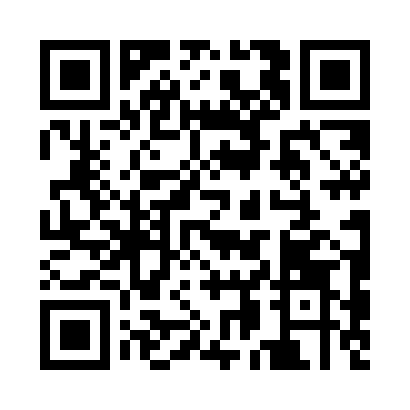 Prayer times for Benaiciai, LithuaniaWed 1 May 2024 - Fri 31 May 2024High Latitude Method: Angle Based RulePrayer Calculation Method: Muslim World LeagueAsar Calculation Method: HanafiPrayer times provided by https://www.salahtimes.comDateDayFajrSunriseDhuhrAsrMaghribIsha1Wed3:165:501:326:459:1611:412Thu3:155:481:326:469:1811:423Fri3:145:451:326:479:2011:434Sat3:135:431:326:489:2211:445Sun3:125:411:326:499:2411:446Mon3:115:391:326:519:2611:457Tue3:105:371:326:529:2811:468Wed3:095:351:326:539:2911:479Thu3:085:331:326:549:3111:4810Fri3:075:311:316:559:3311:4911Sat3:075:291:316:569:3511:4912Sun3:065:271:316:589:3711:5013Mon3:055:251:316:599:3911:5114Tue3:045:231:317:009:4111:5215Wed3:035:211:317:019:4311:5316Thu3:035:191:317:029:4511:5317Fri3:025:171:317:039:4711:5418Sat3:015:161:327:049:4811:5519Sun3:015:141:327:059:5011:5620Mon3:005:121:327:069:5211:5721Tue2:595:111:327:079:5411:5722Wed2:595:091:327:089:5511:5823Thu2:585:071:327:099:5711:5924Fri2:585:061:327:109:5912:0025Sat2:575:051:327:1110:0012:0126Sun2:575:031:327:1110:0212:0127Mon2:565:021:327:1210:0412:0228Tue2:565:011:327:1310:0512:0329Wed2:554:591:337:1410:0612:0330Thu2:554:581:337:1510:0812:0431Fri2:554:571:337:1610:0912:05